Friday 16th September 2022
                                          Homework
Spellings: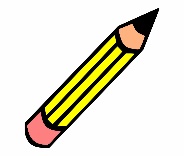 Writing / Topic: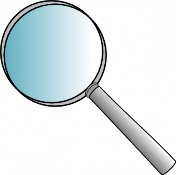 Maths: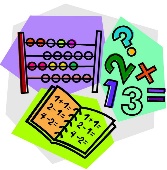 Reading:

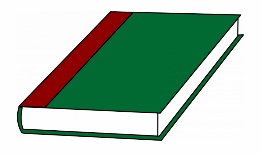 